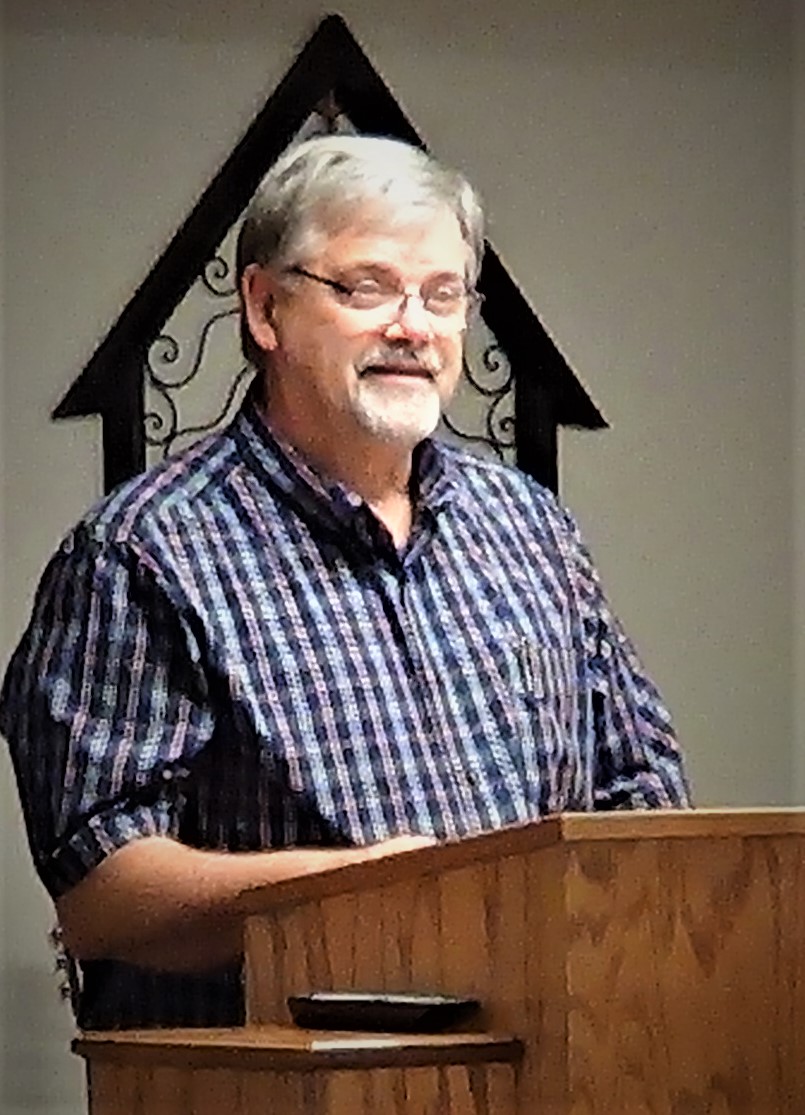 Send This Guy Packing!Help Us Get This Guy Out Of The Country!All The Proceeds go to Windows for Widows, a Mission for Hurricane relief in Puerto Rico.Send Pastor Zack to Puerto Rico!